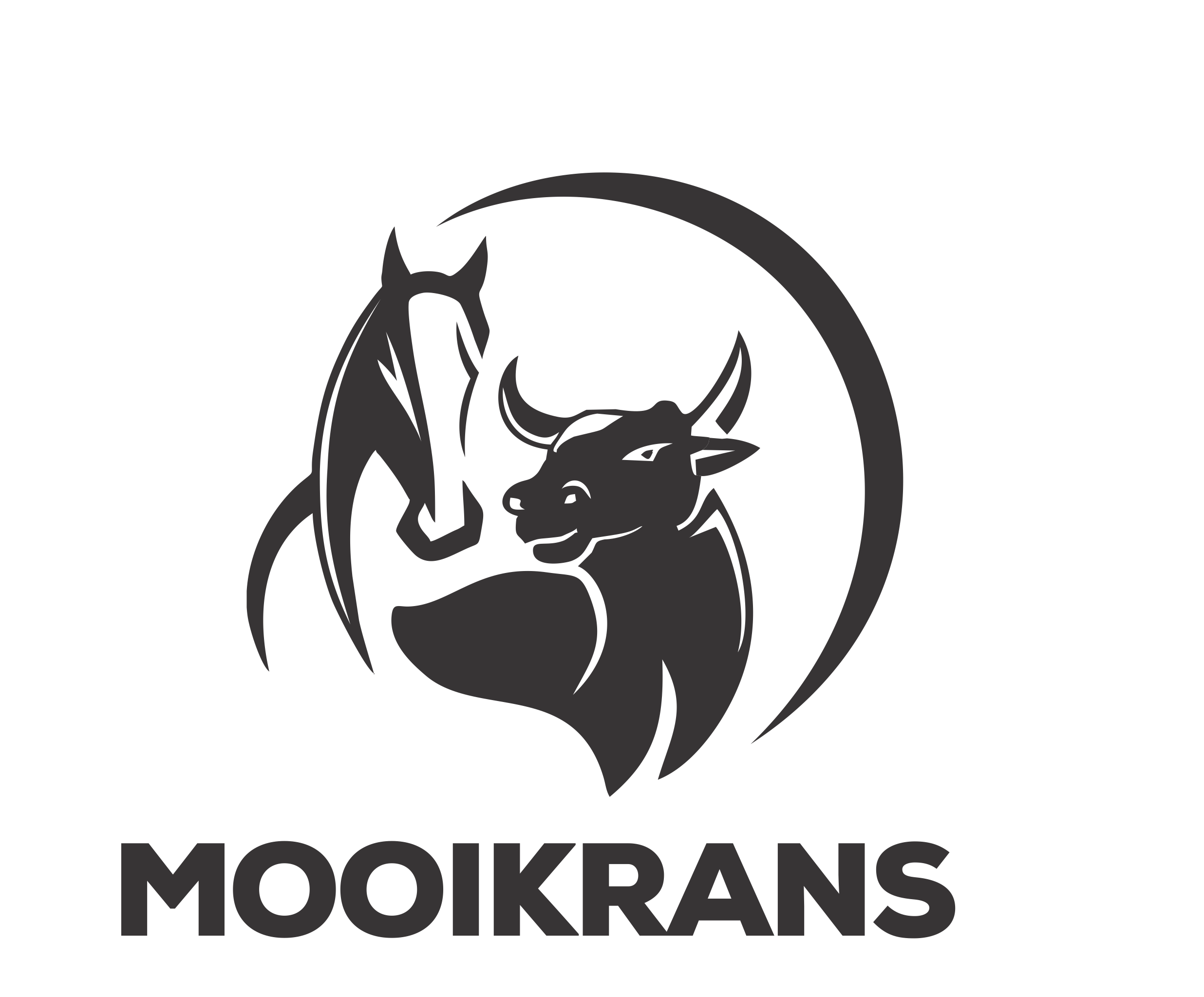 AANSOEK OM TOELATING TOT MOOIKRANS OPLEIDING AGRI WETENSKAPPE 2022                                                     1.KANDIDAAT SE BESONDERHEDE2.     KANDIDAAT SE MEDIESE INLIGTING3. OUER SE BESONDERHEDEVader / Moeder / Voog / Verantwoordelike person4.     PERSOON VERANTWOORDELIK VIR BETALING VAN GELDEGELDE BETAALBAAR VIR 2022   R95 000  (Akkommodasie, etes, eksamengelde en klasgelde is ingesluit by hierdie koste.) Ouers betaal ekstra vir bykomde ACS modules. (Ongeveer R6 000 per module)Gelde is streng vooruitbetaalbaar vir elke semester en wel op 1 Februarie en 1 Julie.1. EERSTE SEMESTER: 1 Februarie R47 500         2. TWEEDE SEMESTER: 1 Julie R42 500Stuur bewys van betaling aan elna@mooikrans.co.za  BELANGRIK!!   Gebruik die student se naam en van as verwysing.BANKBESONDERHEDE 	         MANSTUDENTE                                                DAMESTUDENTEFinalisering van bespreking.Om die bespreking te finaliseer is ‘n bedrag van R5 000 betaalbaar.  Die R5 000 is aftrekbaar van die Jaargelde maar is nie terugbetaalbaar nie, behalwe wanneer daar meriete in die saak is. Terugbetalings kan gedoen voor, maar nie later as, 1 November van die voorafgaande studiejaar.Skryf in ’n paar sinne waarom jy inskryf by Mooikrans Opleiding.HEG HIERBY AAN:AFSKRIF VAN MATRIEK SERTIFIKAAT OF NUUTSTE SKOOL RAPPORTMINSTENS TWEE GETUIGSKRIFTE (VAN SKOOL OF PREDIKANT /  PASTOOR)VOLLENGTE FOTO VAN DIE APPLIKANT..……………………………..……..                           …………………………………………                                                                     ……………………                           APPLIKANT                                         VERANTWOORDELIKE PERSOON                                                                           DATUMMOOIKRANS OPLEIDING INSTITUUTREG NO  IT000136/2018(MN) ID REGISTRATION NUMBERPOSBUS 543, AMERSFOORT, 2490. MPUMALANGA (SOUTH AFRICA)www.mooikrans.co.za    elna@mooikrans.co.za Tel 0837328172AGRI WETENSKAPPEMERK XLANDBOU    (1 JAAR)LANDBOU  (2 JAAR)VanVanVanVanVanVanVanVanVanVanVanVanVolle NameVolle NameVolle NameVolle NameVolle NameVolle NameVolle NameVolle NameVolle NameVolle NameVolle NameVolle NameVolle NameVolle NameVolle NameVolle NameNoemnaamNoemnaamNoemnaamNoemnaamNoemnaamNoemnaamNoemnaamNoemnaamNoemnaamNoemnaamNoemnaamNoemnaamGeslagGeslagGeslagGeslagGeslagGeslagGeslagGeslagGeslagGeslagGeslagGeslagGeslagGeslagGeslagGeslagGeboortedatumGeboortedatumGeboortedatumGeboortedatumGeboortedatumGeboortedatumGeboortedatumGeboortedatumGeboortedatumGeboortedatumGeboortedatumGeboortedatumIDIDWoonadresPosadresSelfoonE-posE-posE-posE-posE-posE-posE-posE-posE-posE-posE-posE-posE-posE-posE-posE-posAllergieAllergieAllergieSiektetoestandeSiektetoestandeSiektetoestandeEnige persoonlike inligting waarvan ons moet weet?Enige persoonlike inligting waarvan ons moet weet?Enige persoonlike inligting waarvan ons moet weet?RokerMerk XJA       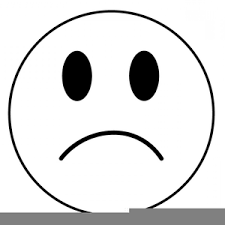 NEE       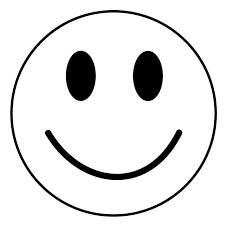 VanVanVanVanVanVanVanVanVanVanVanVanVoorlettersVoorlettersVoorlettersVoorlettersVoorlettersVoorlettersVoorlettersVoorlettersVoorlettersVoorlettersVoorlettersVoorlettersVoorlettersVoorlettersVoorlettersVoorlettersTitel NoemnaamTitel NoemnaamTitel NoemnaamTitel NoemnaamTitel NoemnaamTitel NoemnaamTitel NoemnaamTitel NoemnaamTitel NoemnaamTitel NoemnaamTitel NoemnaamTitel NoemnaamI.D. NoI.D. NoWoonadresPosadresTel no.BeroepBeroepBeroepBeroepBeroepBeroepBeroepBeroepBeroepBeroepBeroepBeroepBeroepBeroepBeroepBeroepBeroepe-pose-pose-pose-pose-pose-pose-pose-pose-pose-pose-pose-pose-pose-pose-pose-pose-pose-pose-pose-pose-pose-pose-pose-pose-pose-pose-pose-pose-pose-pose-pose-pose-pose-posVanVanVanVanVanVanVanVanVanVanVanVanVoorlettersVoorlettersVoorlettersVoorlettersVoorlettersVoorlettersVoorlettersVoorlettersVoorlettersVoorlettersVoorlettersVoorlettersVoorlettersVoorlettersVoorlettersVoorlettersTitel NoemnaamTitel NoemnaamTitel NoemnaamTitel NoemnaamTitel NoemnaamTitel NoemnaamTitel NoemnaamTitel NoemnaamTitel NoemnaamTitel NoemnaamTitel NoemnaamTitel NoemnaamI.D. NommerI.D. NommerWoonadresPosadresSelfoonE-posE-posE-posE-posE-posE-posE-posE-posE-posE-posE-posE-posE-posE-posE-posE-posWerkfoonBeroepBeroepBeroepBeroepBeroepBeroepBeroepBeroepBeroepBeroepBeroepBeroepBeroepBeroepBeroepBeroepVerwantskapMerk xVerwantskapMerk xVerwantskapMerk xVerwantskapMerk xVerwantskapMerk xOuerOuerOuerOuerOuerOuerOuerVoogVoogVoogVoogVoogVoogAnderAnderAnderAnderAnderAnderAnderAnderAnderAnder